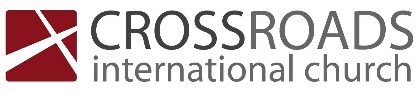 God Has a Man – God Has a PlanTrusting in the Providence of God in the book of DanielDaniel’s Third Vision: Part 2-SandcastlesDaniel 11-12A Word from the Director: Yahweh Sabaoth (11:1)Episode 1: Swoosh (11:2-4)Episode 2: Beware of the Spurned Wife (11 :5-6)Episode 3: That was my sister . . . and my stuff! (11:7-9)Episode 4: The Overreach (11:10-20)Episode 5: The “Contemptible Person” (11:21-35)Episode 6: The Really Contemptible Person (11:36-45)He boastsHe defies GodHe is only interested in his own ambitionHe gains power through military build-up and manipulationThe Final Word from the Director (12:1-13)“time, times, and half a time”1,290 days1,335 daysReviewing the Vision of the Future10 nation coalition ruling the world (revived Roman empire)Single ruler emerges from this coalition (antichrist)Antichrist takes over the worldJesus takes over the worldWhat do we know about the Antichrist?DanielHe is the face of a 10-nation coalition reviving the ancient Roman empire. He is a bragging megalomaniac who believes himself to be a god. He attacks other nations, especially Israel. He will formulate a treaty with Israel for seven years and allow them to rebuild their temple.In the middle of that seven-year treaty, he will break it and crack down on the Jews’ worship, desecrate the temple, and cause an offense so severe that no one will enter the temple in true worship. He will be destroyed by God who utilizes His warrior angels to combat evil spirits using him.Jesus (Matt 25:15-28)The antichrist will arise during a devastating great tribulation to the entire world. Do not be deceived by false christs.Paul (2 Thess 2:1-12)Antichrist is called “man of lawlessness.” It will be clear who he is when he arrives. He will perform miraculous wonders by the power of Satan. People throughout the world will marvel and believe in him as a saviour because they willingly believe a lie. God reinforces this delusion leading to their sure condemnation.Someone currently restrains him. Jesus will terminate him at his coming by the breath of his mouth.John (Rev 13:1-9, 11-18)The beast or final kingdom represents all the godless nations and seven empires of the past.The 10 crowns are the final 10 kings forming a ruling coalition empowered by Satan. The antichrist becomes the identity of beast and recovers from a mortal wound in battle.The false prophet performs wonderous signs and binds the world to the antichrist by forcing them to bear his mark, 666.30-04-2023 CIC